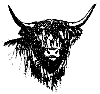 Jeg ønsker at blive indmeldt i KIRK
Husk altid at meddele klubben adresse-, telefon- eller e.mailændringer
Udmeldelse af KIRK kan kun ske skriftligt.Udfyld venligst med blokbogstaverUdfyld venligst med blokbogstaverUdfyld venligst med blokbogstaverUdfyld venligst med blokbogstaverUdfyld venligst med blokbogstaverMedlemmets fornavn: *   Medlemmets (evt. mellem-) efternavn: * Adresse, sted (evt):Adresse, postnr/by: * Medlemmets fødselsdato: *dagmdrårf.eks.:  21 01 59f.eks.:  21 01 59Medlemmets e-mailadresse: *  Fastnet: *Mobil:Indmeldelsesdato: *   Medlemsnr.(udfyldes af klubben)